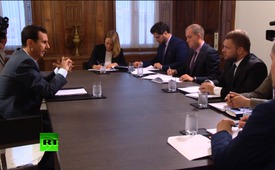 Assad about terrorism and refugee crisis: “The European double standards are not acceptable“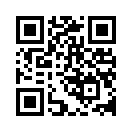 The civil war in Syria is in its fifth year now, without an end in sight and 
by far the most refugees coming to Europe at the moment are from Syria. 
Today we give Bashar al-Assad himself a voice.
In the following interview we summarized the most important statements by Assad concerning the global and regional threat through terrorism which he sees as the core problem of the whole refugee issue.Syria is half as big as Germany, adjacent to the Mediterranean Sea, Lebanon, Israel, Jordan, Iraq and Turkey – and is in the headlines for two reasons – First: The civil war in Syria is in its fifth year now, without an end in sight and - Second: by far the most refugees coming to Europe at the moment are from Syria. According to the UN refugee aid 3.8 million of Syrians have fled from Syria plus an additional 7.8 million of internally displaced refugees in their own country.  That means up to 11.5 million displaced and refugees in total. So with a population of 23 million people, half of the Syrian people are fleeing. But what are the reasons for this drama, whether it be the war in Syria or the refugee crisis? Is it really president Bashar al-Assad whose removal is demanded so vehemently by the opposition, western counties and their allies? In fact, the Syrian expert Petra Becker from the Foundation for Science and Politics in Berlin, Germany claimed on Swiss Radio SRF1 that Assad was solely responsible for this war and even worse: he was not interested in any negotiations or solutions.  Form your own opinion, valued viewers, whether or not these accusations apply to Assad. Today we give Bashar al-Assad himself a voice. In an interview which was broadcasted on September 22, 2015 on the German RT station Bashar al-Assad took a stand to current issues addressed by Russian journalists. In the following interview we summarized the most important statements by Assad concerning the global and regional threat through terrorism which he sees as the core problem of the whole refugee issue.from dd.Sources:https://www.youtube.com/watch?v=wELCDCPsw6M

https://www.youtube.com/watch?t=64&v=qc-B5Q7uALI

http://www.rtdeutsch.com/32518/meinung/interview-mit-assad-der-westen-beweint-mit-einem-auge-die-fluechtlinge-und-zielt-mit-dem-anderen-das-gewehr/

https://www.youtube.com/watch?v=M1H9YKdwMOoThis may interest you as well:---Kla.TV – The other news ... free – independent – uncensored ...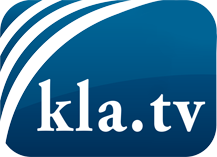 what the media should not keep silent about ...Little heard – by the people, for the people! ...regular News at www.kla.tv/enStay tuned – it’s worth it!Free subscription to our e-mail newsletter here: www.kla.tv/abo-enSecurity advice:Unfortunately countervoices are being censored and suppressed more and more. As long as we don't report according to the ideology and interests of the corporate media, we are constantly at risk, that pretexts will be found to shut down or harm Kla.TV.So join an internet-independent network today! Click here: www.kla.tv/vernetzung&lang=enLicence:    Creative Commons License with Attribution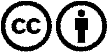 Spreading and reproducing is endorsed if Kla.TV if reference is made to source. No content may be presented out of context.
The use by state-funded institutions is prohibited without written permission from Kla.TV. Infraction will be legally prosecuted.